UNIVERSIDAD DE CONCEPCIÓN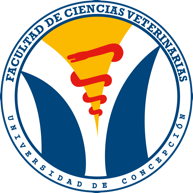 FACULTAD DE CIENCIAS VETERINARIASVICEDECANO SOLICITUD DE REINCORPORACIÓN  Nº     _________________Domicilio PermanenteDomicilio durante el período académicoDocumentos que acompaña el Estudiante___________________________________Fecha					V.B. VicedecanoObs: Esta solicitud deberá acompañar la documentación que se indicaApellido PaternoApellido MaternoNombresMedicina Veterinaria escuela: MEDICINA VETERINARIACarreraFacultadRUT  NºNúmero de MatrículaFonoCiudadFonoCiudadAño de ingreso a la universidad:Semestre que suspendió estudios:Motivos del RetiroCertificado de no deuda de matrícula                                - Certificado de no deuda de préstamoCertificado médico 				   - Cancelación cuota básica